ИНФОРМАЦИОННОЕ СООБЩЕНИЕо проведении независимой антикоррупционной экспертизыАдминистрация Суровикинского муниципального района Волгоградской области сообщает о проведении независимой антикоррупционной экспертизы проекта постановления администрации Суровикинского муниципального района Волгоградской области «О внесении изменений в постановление администрации  Суровикинского муниципального района Волгоградской области от 24.07.2013 № 1212«О разработке и утверждении административных регламентов предоставления муниципальных услуг».Независимая антикоррупционная экспертиза может проводиться юридическими и физическими лицами, аккредитованными Министерством юстиции Российской Федерации в качестве независимых экспертов, уполномоченных на проведение экспертизы проектов нормативных правовых актов и иных документов на коррупциогенность.По результатам проведения независимой антикоррупционной экспертизы, в случае выявления коррупциогенных факторов оформляется заключение, в котором указываются выявленные в проекте постановления коррупциогенные факторы и предлагаются способы их устранения.Заключение независимой антикоррупционной экспертизы направляется в адрес разработчика проекта: отдел по экономике и инвестиционной политике администрации Суровикинского муниципального района  Волгоградской области по  почте (по адресу: 404415, Волгоградская область, г. Суровикино, ул. Ленина, 64), курьерским способом либо в виде электронного документа на адрес электронной почты natasur1@yandex.ru, тел. (8-84473) 2-22-43, ответственное лицо – Панчишкина Н.П., консультант отдела по экономике и инвестиционной политике. Дата начала приема заключений по результатам независимой антикоррупционной экспертизы – 11 апреля 2022 года, дата окончания приема заключений по результатам независимой антикоррупционной экспертизы – 20 апреля 2022 года.Независимая антикоррупционная экспертиза проводится за счет собственных средств юридических и физических лиц, проводящих независимую антикоррупционную экспертизу.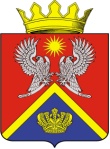 АДМИНИСТРАЦИЯ СУРОВИКИНСКОГО МУНИЦИПАЛЬНОГО РАЙОНА ВОЛГОГРАДСКОЙ ОБЛАСТИПРОЕКТ ПОСТАНОВЛЕНИЯот                                                     № О внесении изменений в постановление администрации  Суровикинского муниципального района Волгоградской области от 24.07.2013 № 1212«О разработке и утверждении административных регламентов предоставления муниципальных услуг»Администрация Суровикинского муниципального района Волгоградской области постановляет:       1. Внести в постановление администрации Суровикинского муниципального района Волгоградской области от 24.07.2013 № 1212 «О разработке и утверждении административных регламентов предоставления муниципальных услуг» (далее - Постановление) следующие изменения:1) пункт 6 Постановления изложить в следующей редакции: «Контроль за исполнением настоящего постановления возложить на заместителя главы Суровикинского муниципального района Волгоградской области по финансам и экономике Чистову Г.А.».2. Внести в Порядок разработки и утверждения административных регламентов предоставления муниципальных услуг, утвержденный постановлением администрации Суровикинского муниципального района Волгоградской области от 24.07.2013 N 1212 "О разработке и утверждении административных регламентов предоставления муниципальных услуг" (далее - постановление), следующие изменения и дополнения: 1)  подпункт «в» пункта 10 дополнить предложением следующего содержания: «Раздел должен содержать варианты предоставления муниципальной услуги, включающие порядок предоставления указанной услуги отдельным категориям заявителей, объединенных общими признаками, в том числе в отношении результата муниципальной услуги, за получением которого они обратились.»;2) подпункт «з» пункта 12 дополнить абзацем следующего содержания: «предоставления на бумажном носителе документов и информации, электронные образы которых ранее были заверены в соответствии с пунктом 7.2 части 1 статьи 16 Федерального закона, за исключением случаев, если нанесение отметок на такие документы либо их изъятие является необходимым условием предоставления муниципальной услуги, и иных случаев, установленных федеральными законами.»;3) п. 14 исключить.3. Внести в Порядок проведения экспертизы проектов административных регламентов предоставления муниципальных услуг, утвержденный постановлением администрации Суровикинского муниципального района Волгоградской области от 24.07.2013 N 1212 "О разработке и утверждении административных регламентов предоставления муниципальных услуг" (далее - постановление), следующие изменения: 1) в пункте 4 слова «блок-схема предоставления муниципальной услуги» исключить.4. Настоящее постановление вступает в силу после его  обнародования путем размещения на информационном стенде в здании администрации Суровикинского муниципального района, расположенном по адресу: Волгоградская область, г. Суровикино, ул. Ленина, д. 64.Глава Суровикинскогомуниципального района	                     Р.А. Слива